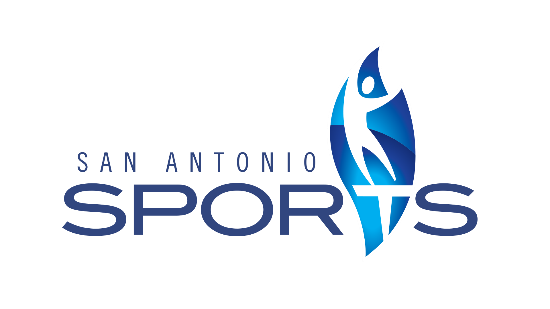 Fall/All-Star Football Game InternshipSince 1984, San Antonio Sports has put San Antonio on the global stage. From NCAA Championships to the Rock ‘n’ Roll San Antonio Marathon, the premier events we’ve host have delivered more than $1 billion for our local economy. But we are not just about big games. We are a nonprofit organization that works every day to transform our community through the power of sport. The San Antonio Sports (SAS) Internship Program provides an excellent opportunity for participants togain experience in the many facets and areas that are involved in planning, executing, andpromoting events in the San Antonio area. The fall events intern program is centered around the San Antonio All-Star Football Game that takes place at the Alamodome on January 11 in partnership with the All-American Bowl. DUTIES AND RESPONSIBILITES:Assist SAS in the planning and execution of the All-Star Football Game in the areas of player and game management, ticket voucher program and several social media campaigns.  Coordinate the weekly Watch program; work with the San Antonio Express News to identify players and create social media content to promote the programOversee and coordinate the People’s Choice Award player vote-in program by creating and managing voting site, developing nominee profiles and managing the social media posting and interaction associated with program.Assist with the organization of player nominations and selection process. Assist in the creation of social media content to promote the game and playersAssist with the ticket voucher campaign for the All-American BowlAssist with storing, organizing, preparing, loading & unloading event items and supplies Assist SAS with All-Star Basketball Game prep with research, planning, and data entry as neededOther duties as assignedQUALIFICATIONS:Students must currently be in their sophomore year or above with a preferred major or minor in Sports Management, Hospitality, Marketing, or Communication but not required.Excellent verbal and written communication skills.Ability to manage multiple projects and deadlines.Must possess a positive attitude and work ethic.Knowledge of Microsoft Office (Word, Excel, & Outlook).Available to work at least 15 hours per week during regular business hours (9:00am -5:00pm, Monday-Friday).Some weekends and events may be required during heavy event times. Hours are flexible and will be based upon the intern's schedule.Must have reliable transportation to travel to the SAS office and event locations.Must have the ability to lift up to 30 lbs.THE IDEAL CANDIDATE:Self-motivated individual with the ability to think outside the box and function well in a team environment. This will be a hands-on position in which the more the intern puts into the program, the more he/she can expect in return. The intern will be exposed to various areas of sports management and will have the opportunity to learn more about the sales, marketing, and event management process that SAS executes in order deliver high quality events.MEASUREMENTS:Completion of assigned tasks – TBD at internship overview meeting.Complete a written report of projects upon completion of the internship that meets with the approval of the Internship Coordinator of the respective college or university.CREDIT HOURS:The San Antonio Sports Internship Program may (but not required) include credit hours as determined by the internship program guidelines of the applicant's college or university. APPLICATION PROCESS:Please submit the following (via email) to cwheat@sanantoniosports.org. • Resume + References• Letter of interest/cover letterSCHEDULE & PAY Compensation: $12/hrTime Requirement: Must be available to work in-person a minimum of 15-20 hours per week with extended hours on evenings and weekends for all SAS scheduled events.Length of Internship: August 19, 2024 – January 13, 2025Qualified applicants will be contacted to schedule an interview.San Antonio SportsAlamodome100 Montana Street, Suite 311San Antonio, TX 78203For questions, please contact Carolyn Wheat at cwheat@sanantoniosports.org.For more information about San Antonio Sports, please visit www.sanantoniosports.org